9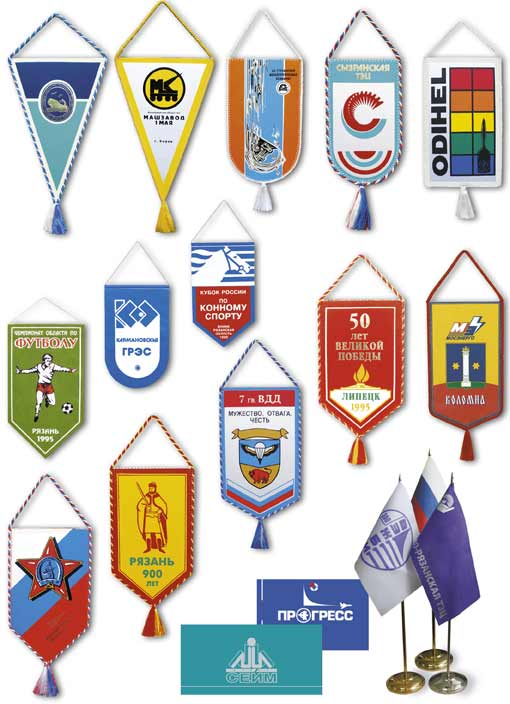 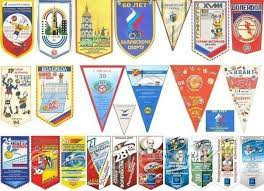 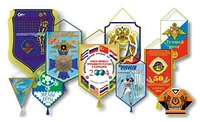 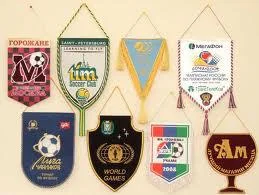 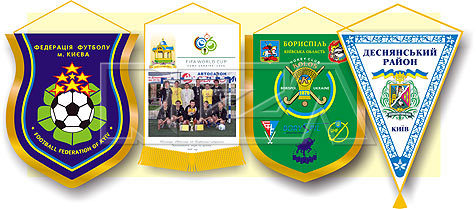 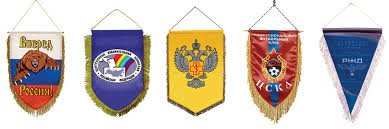 